Naam: 	Tijs Compernol 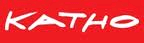 Klas:	1BASWAVak:	ICTReferentie	Antrop, I. & Geernaert, M. (2007). Gedragsfluctuaties bij kinderen met ADHD: een literatuuroverzicht. Vlaams tijdschrift voor orthopedagogiek, Jaargang 26 nr.3, 3-15Context		Vaktijdschrift: Vlaams tijdschrift voor orthopedagogiek			Organisatie: Vlaamse Vereniging van Orthopedagogen (VVO vzw)			Beschrijving geheel: Dit artikel beschrijft hoe kinderen met ADHD reageren.AuteursInformatie over auteurs in tekst:Inge Antrop: Inge Antrop is als klinisch psycholoog verbonden aan het Universitair Centrum voor Infant-, Kinder- en AdolescentenPsychiatrie (UCIKAP) van het UZ Gent en aan de vakgroep Psychiatrie en Medische Psychologie aan de Universiteit Gent.Mieke Geernaert: Mieke Geernaert is als klinisch psycholoog verbonden aan het tehuis en dagcentrum Ter Duinen te Brugge.Gevonden op internet: Inge Antrop: Haar pagina op de site van het UZ Gent: http://www.ugent.be/nl/people?ugentid=801001024722Mieke Geernaert:http://www.sig-net.be/uploads/folder%20samenspraak.pdfAndere werken:Inge Antrop:  Het academisch en professioneel functioneren van volwassenen met ADHDADHD.ADHD: een overzicht van de voornaamste conceptualiseringenDiagnostiek bij kinderen met ADHD: een overzichtEvaluatie van de sociale competentie bij kinderen met ADHDInhibitieproblemen bij kinderen met ADHD : overzicht van de recente theorievormingHet kind met ADHD in het basisonderwijs: een exploratief onderzoek naar de ervaringen van leerkrachtenScreening naar ADHD bij volwassenenDe stimulatiezoekende functie van hyperactief gedrag bij kinderen met ADHDMieke Geernaert:De toename van oudere verpleegkundigen in het acute ziekenhuis : een uitdaging voor de hedendaagse organisatieDe StructuurHet artikel is duidelijk opgebouwd, het heeft een inleiding, een midden en een besluit. Bovendien zijn er duidelijk verschillende alinea’s te onderscheiden.Tussentitels:	1. Inleiding			2. Extra-taakstimulatie			3. Intra-taakstimulatie			4. Theoretische modellen			5. Het belang van fysiologische maten: cortisol			6. Besluit			7. ReferentiesHoe worden de referenties opgemaakt?In de tekst wordt er verwezen naar een specialist en eventueel een jaartal.Bijvoorbeeld: (Quay, 1997)In de bronnenlijst: Familienaam, Initiaal. (jaar). Titel artikel. Tijdschrift, volume/jaargang (eventueel nummer bij aflopende paginering), beginpagina-eindpagina.Bijvoorbeeld: Abikoff, H., Courtney, M. E., Szeibel, P. J. & Koplewicz, H. S. (1996). The effects of auditory stimulation on the arithmetic performance children with ADHD and nondisabled children. Journal of Learning Disabilities, 29, 238-246.Opvallend: De zeer wetenschappelijke structuur van dit artikel waardoor het soms moeilijk leesbaar is. Er wordt heel veel gerefereerd in dit artikel.LijstjeInteressante bronnen:Abikoff, H., Courtney, M. E., Szeibel, P. J. & Koplewicz, H. S. (1996). The effects of auditory stimulation on the arithmetic performance children with ADHD and nondisabled children. Journal of Learning Disabilities, 29, 238-246.American Psychiatric Association (2000). Publication manual of the American Psychological Association (5th ed.). Washington, DC: Author.Antrop, I., Roeyers, H., Van Oost, P., & Buysse, A. (2000). Stimulation seeking and hyperactivity in children with ADHD. Journal of Child Psychology and Psychiatry, 41, 225-231.Antrop, I., Buysse, A., Roeyers, H., & Van Oost, P. (2005). Activity in children with ADHD during waiting situations in the classroom: A pilot study. British Journal of Educational Psychology, 75, 51-69.Antrop, I., Roeyers, H. & De Baecke, L. (2005). Effect of time of day on classroom behaviour in children with ADHD. School Psychology International, 26, 29-43. Barkley, R.A. (1997). Behavioral inhibition, sustained attention and executive functions: Constructing a unifying theory of attention defi cit hyperactivity disorder. Psychological Bulletin, 121, 54-94.Bedi, G. C., Halperin, J. M. & Sharma, V. (1994). Investigation of modality-specifi c distractibility in children. International Journal of Neuroscience, 74, 79-85.Börger, N. & Van der Meere, J. (2000). Visual behaviour of ADHD children during an attention test: An almost forgotten variable. Journal of Child Psychology and Psychiatry, 41, 525-532.Ceci, S. J. & Tishman, J. (1984). Hyperactivity and incidental memory : Evidence for attentional diffusion. Child Development, 55, 2192-2203.DuPaul, G.J. & Barkley, R.A. (1992). Situational variability of attention problems: Psychometric properties of the revised home and school situations questionnaires. Journal of Clinical Child Psychology, 21, 178-188.Willcutt, E. G., Hartung, C. M., Lahey, B. B., Loney, J. & Pelham, W. E. (1999). Utility of behavior ratings by examiners during assessments of preschool children with attention-defi cit/hyperactivity disorder. Journal of Abnormal Child Psychology, 27, 463-472.Zagar, R. & Bowers, N. D. (1983). The effect of time of day on problem solving and classroom behavior. Psychology in the Schools, 20, 337-345.Zentall, S. S. & Kruczek, T. (1988). The attraction of color for active attention-problem children. Exceptional Children, 84, 357-362.Zentall, S. S. & Meyer, M. J. (1987). Self-regulation of stimulation for ADD-H children during reading and vigilance task performance. Journal of Abnormal Child Psychology, 15, 519-536.Organisaties betrokken bij het thema:Het Universitair Centrum voor Infant-, Kinder- en AdolescentenPsychiatrie (UCIKAP)Van het UZ GentPsychiatrie en Medische Psychologie Van het UZ GentHet tehuis en dagcentrum Ter Duinen te BruggeSpecialisten:Definities en moeilijke woorden:adaptief: zich aanpassendaffect: aandoening, van gemoed of gevoelswaardeallocatie: toewijzingassessment: beoordeling van de geschiktheid van een sollicitant met behulp van psychologische tests, rollenspelen, gesprekkenaversie: afkeercognitief: het vermogen tot kennen betreffend, verstandelijkdeficit: tekortdiffuus: duistereenduidig: voor slechts één uitleg vatbaarendocrinologie: hormonenleeressentieel: op kern uitmakendet al.: (in bibliografieën) en anderen (afkorting et alii)externaliseren: uiting geven aan, naar buiten brengenfaciliteren: vereenvoudigen, mogelijk makenfluctuaties: het optreden van kleine verschijnselenhomeostatisch: betreffend of van de aard van homeostasei.e.: dit isimpliceren: inhoudeninherent: van nature innig verbonden, eigeninhibitie: verbod om met iets door te gaaninterfereren: op elkaar inwerkenintrinsiek: wezenlijk, innerlijklinguïstisch: taalkundigneurobiologie: leer omtrent zenuwstelsel van mens en diero.v.v.: onder vermelding vanrelateren: in verband brengen metrobuust: krachtig, stevig gebouwdsalivatie: speekselafscheidingsuggereren: de suggestie doen, voorstellensymptomatologie: leer van de ziekteverschijnselenvalabel: geldig, aannemelijkzelfregulering: het bestaan van onderling op elkaar afgestemde processen, die de voor het leven noodzakelijke omstandigheden constant houdenKorte synthese:Hoewel kinderen met A	DHD steeds meer activiteit waar te nemen is, valt het op dat het verschil groter is tijdens bijvoorbeeld een wiskundeles dan tijdens turnen. Tijdens de turnles steeg de activiteit van beide groepen kinderen, waardoor het verschil tussen kinderen met ADHD en “normale” kinderen minder opvalt.Goed gestructureerde lessen lokken minder storend gedrag uit dan wanneer kinderen hun activiteiten zelf moeten structureren. Als de kinderen hun activiteiten zelf structureren zijn ze veel luidruchtiger en kunnen ze niet stil zitten.De duur en het tijdstip van een activiteit spelen ook een rol in de concentratie van kinderen met ADHD. De concentratie van kinderen met ADHD valt weg naarmate de tijd vordert. Bovendien zijn kinderen met ADHD veel rustelozer dan vroeg in de morgen. Ze zijn ook actiever na de pauze in de middag.Beloningen hebben een positiever effect op de prestaties en de motivatie bij kinderen met ADHD in vergelijking met andere kinderen. Kinderen met ADHD verkiezen een directe beloning voor hun werk. Zo is het dus beter als je hen bijvoorbeeld meteen een snoepje geeft i.p.v. een doos snoepen op het einde van de week.Stimulatie blijkt ook positief te zijn voor kinderen met ADHD maar is afhankelijk van de mate. Zo blijkt dat kinderen met ADHD in tegenstelling met gewone kinderen zich wel beter kunnen concentreren als er muziek speelt, indien de taak niet te moeilijk is.Wanneer ze aan taakstimulatie doen door kleuren of afbeeldingen toe te voegen kan dat verwarrend zijn voor kinderen met ADHD. Omdat ze het dan moeilijker hebben om de relevante informatie te onderscheiden. Er bestaan verschillende modellen over de stimulatie van kinderen met ADHD. Het eerste model beweert dat kinderen met ADHD een verhoogde beloningsdrempel hebben  (Haenlein en Caul)Het tweede model stelt dat kinderen met ADHD ongewoon gevoelig zijn voor beloningen (Douglas)Een hogere mate van bekrachtiging leidt tot meer mogelijkheden om inspanningen te leveren.(Sergeant)Een vierde model veronderstelt dat uitgestelde beloningen resulteren in een verminderde taakprestatie bij kinderen met ADHD.(Luman)Het laatste model veronderstelt dat kinderen met ADHD een zwakker gedragsinhiberend neurobiologisch systeem hebben.(Quay)AbikoffHartungRoeyersAlbertsHongRosenbladAllenJacobRosenthalAntropKanekoSamuelsBarackKingSansonBarkleyKinsbourneSergeantBörgerKruczekShalevBowersLaheyShawBuysseLauthSnoekCaulLeeSonuga-BarkeCeciLeungStemerdinkConteLoneySwansonDe BaeckeLumanTangDouglasLupienTishmanDupaulMeyerVan de WielGowezMulliganVan der MeereGrayO’learyVan GoozenGross-TsurPelhamVan OostGunningPorrinhoWhiteHaenleinPowerWillcuttHannaQuayZagarZentallZirk